CAMERON PARK COMMUNITY SERVICES DISTRICT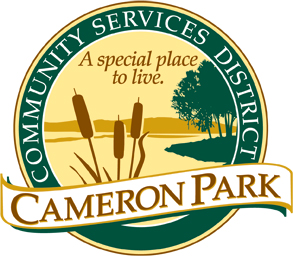 2502 Country Club DriveCameron Park, CA 95682(530) 677-2231 Phone		(530) 677-2201 Faxwww.cameronpark.orgCONFORMED AGENDARegular Board of Directors Meetings are heldThird Wednesday of the MonthREGULAR BOARD MEETINGWednesday, June 21, 20236:30 pmCameron Park Community Center – Assembly Hall2502 Country Club Drive, Cameron Park, CA 95682TELECONFERENCE TEAMS MEETINGhttps://teams.microsoft.com/l/meetup-join/19%3ameeting_ODI5M2JhYzAtODNiYi00NTU0LWIzN2MtMDg3ODA1MGVmZjNk%40thread.v2/0?context=%7b%22Tid%22%3a%227546519e-2cd5-4e2c-bed5-ac3d46eec8ff%22%2c%22Oid%22%3a%22cd95757a-7d61-4242-8a02-987ab1636810%22%7dBoard MembersCALL TO ORDER  6:32Roll Call 	SB/DW/EA/TI; MS arrived 5 minute latePledge of AllegianceADJOURNMENT 9:47Sidney Bazett Monique ScobeyEric AistonDawn WolfsonTim Israel                             PresidentVice PresidentBoard Member Board MemberBoard MemberPublic testimony will be received on each agenda item as it is called. Principal party on each side of an issue is allocated 10 minutes to speak, individual comments are limited to 3 minutes except with the consent of the Board; individuals shall be allowed to speak on an item only once. Members of the audience are asked to volunteer their name before addressing the Board. The Board reserves the right to waive said rules by a majority vote.ADOPTION OF THE AGENDA The Board will make any necessary additions, deletions, or corrections to the Agenda and motion to adopt the Agenda.Adopt the Agenda     Motion to Adopt the Agenda                                EA/TI – Motion Passed                                Ayes – SB/MS/DW/EA/TI            Noes – None            Absent – None			                  Abstain – NoneRECOGNITIONS, APPOINTMENTS, AND PRESENTATIONSThe Board of Directors expresses appreciation to members of the community, District staff, or the Board for extra efforts as volunteers, committee members or community-minded citizens. The Board of Directors is prohibited from discussing issues not on the agenda brought to them at this time. According to State Law (the Brown Act), items must first be noticed on the agenda before any discussion or action.Senate Certificate of Recognition fromSenator Marie Alvarado-Gil, 4th District, California State SenateLauren Hernandez, Office of Senator Alavrado-GilMs. Hernandez from Office of Senator Alavrado-Gil presented the Board with a Certificate of Recognition on the occasion of Special Districts Week 2023.  OPEN FORUM FOR NON-AGENDA ITEMSMembers of the public may speak on any item not on the agenda that falls within the jurisdiction of the Board of Directors.NoneAPPROVAL OF CONSENT AGENDAThe following Consent Agenda items are considered routine and will be acted upon by the Board without discussion with one vote. Any item may be removed from the Consent Agenda by a Board member or a member of the audience and placed under General Business to be discussed and acted upon individually.APPROVE Conformed Agenda – Board of Directors Regular Meeting May 17, 2023APPROVE Conformed Agenda – Board of Directors Special Meeting May 17, 2023APPROVE RESOLUTION 2023-23 Authorizing Receipt of Alta California Regional Center Grant “Project High Five” in the amount of $99,995.00, Approving Professional Services Agreement with Moore Recreation Therapy & Consulting, and directing staff to add Revenues and Expenditures to the Fiscal Year 2023-2024 Final Budget (K. Vickers)APPROVE RESOLUTION 2023-24 – Authorizing Receipt of American Rescue Plan Act grant in the amount of $45,454 and directing staff to add revenues and expenditures to the Fiscal Year 2023-2024 Budget (D. Martin)APPROVE RESOLUTION 2023-25 – Approving Memorandum of Understanding between Cameron Park Community Services District and El Dorado County Water Agency to participate in a Drainage Assessment for Cameron Park and directing staff to add Revenues and Expenditures to the Fiscal Year 2023-2024 Final Budget (J. Ritzman)APPROVE RESOLUTION 2023-26 – Approving Agreement between Cameron Park Community Services District and Regional Government Services for General Manager Recruitment Services and directing staff to allocate $15,000 in the FY2023-2024 Final Budget (J. Ritzman)Motion to adopt the Consent Agenda with the following corrections and notation:Correction to #2 for meeting start time at 6pmPull Items #6Noted in record that DW is abstaining from voting on #4  TI/EA– Motion PassedAyes – SB/MS/DW/EA/TINoes – NoneAbsent – None			      Abstain – DW Item #4 onlyGENERAL BUSINESS  For purposes of the Brown Act §54954.2 (a), items below provide a brief description of each item of business to be transacted or discussed. Recommendations of the staff, as shown, do not prevent the Board from taking other action.  APPROVE RESOLUTION 2023-22 – Approving an Agreement between Cameron Park Community Services District and CALFIRE for Fire and Emergency Services (J. Ritzman)Motion to approve Agreement between Cameron Park Community Services District and CALFIRE MS/DW– Motion PassedAyes – SB/MS/DW/EA/TINoes – NoneAbsent – None			      Abstain – NoneMeeting recessed for 12 minutes.PUBLIC HEARING – APPROVE Resolution 2023-28 Fiscal Year 2023-2024 Preliminary Budget (J. Ritzman)Motion to approve Fiscal Year 2023-2024 Preliminary BudgetMS/EA– Motion PassedAyes – SB/MS/DW/EA/TINoes – NoneAbsent – None			      Abstain – NonePUBLIC HEARING - APPROVE RESOLUTION 2023-27 Establishing Appropriations Limit for Fiscal Year 2023-2024 (C. Greek)Motion to approve Appropriations Limit for Fiscal year 2023-2024 General Fund 01 and CCR Fund 02EA/TI– Motion PassedAyes – SB/MS/DW/EA/TINoes – NoneAbsent – None	Abstain – NoneAPPROVE Resolution 2023-29 Declaring the Intention to Continue Assessments for the Fiscal Year 2023-2024, Preliminarily Approving Engineer’s Report, and Providing for Notice of Public Hearing for the Landscaping and Lighting Districts (C. Greek & M. Grassle)Motion to approve Declaring the Intention to Continue Assessments for the Fiscal Year 2023-2024, Preliminarily Approving Engineer’s Report, and Providing for Notice of Public Hearing for the Landscaping and Lighting Districts on July 19, 2023TI/EA– Motion PassedAyes – SB/MS/DW/EA/TINoes – NoneAbsent – NoneAbstain – NonePUBLIC HEARING –Second Reading of Amendment to Ordinance 2001-01, Section 5 - Conduct in the Park (M. Grassle)Motion to approve continue Public Hearing of Amendment to Ordinance 2001-01, Section 5 to September 20, 2023 EA/DW– Motion PassedAyes – SB/MS/DW/EANoes – TIAbsent – NoneAbstain – NoneItems removed from the Consent Agenda for discussion.Item #6 Agreement between Cameron Park Community Services District and El Dorado County Water Agency for to participate in a Cameron Park Drainage Study. Motion to Approve Agreement MS/SB – Motion PassedAyes – SB/MS/DWNoes – TI/EAAbsent – NoneAbstain – NoneBOARD INFORMATION ITEMSAt this time, the Board and staff are provided the opportunity to speak on various issues. Direction by the President may be given; however, no action may be taken unless the Board agrees to include the matter on a subsequent agenda.  Committee Chair Report-OutsBudget & Administration		Covenants, Conditions & Restrictions (CC&R)		Fire & Emergency ServicesParks & RecreationGeneral Matters to/from Board Members and StaffPlease contact the District office at (530) 677-2231 or admin@cameronpark.org if you require public documents in alternate formats or accommodation during public meetings. For the public’s information, we are taking email requests at admin@cameronpark.org for future notification of Cameron Park Community Services District meetings.